精品在线开放课程申报书课 程 名 称                                          课 程 类 别 □通识教育课  □专业教育课  □必修课  □选修课□理论课      □实践课      □理论（含实践）课 所 属 学 科                                         课程负责人                                        申 报 日 期                                         所 在 单 位                                         内蒙古工业大学教务处制填 写 要 求表格文本中外文名词第一次出现时，要写清全称和缩写，再次出现时可以使用缩写。如表格篇幅不够，可另附纸。课程性质可根据实际情况选择，可多选。专业类代码指《普通高等学校本科专业目录（2012）》中的专业类代码（四位数字）。没有对应学科专业的课程，填写“0000”。 1.课程情况1-1 课程基本情况1-2课程描述2.课程团队情况2-1课程负责人情况2-2.教学团队其他成员情况（包括其他主讲教师、助教、技术支持等）注：若其他成员非本校教师，请在备注栏填写受聘教师类别及实际工作单位；若其他成员为学生助教，请在备注中填写“学生”字样。3．评审意见课程名称课程负责人负责人所在单位课程预计对象□本科生课 □专科生课  □社会学习者课程性质□高校学分认定课   □社会学习者课程课程类型○通识教育课  ○专业教育课  ○必修课   ○选修课○理论课      ○实践课      ○理论（含实践）课课程讲授语言○中文  ○中文+外文字幕（语种）  ○外文（语种）          预计开放程度○完全开放：自由注册，免费学习○有限开放：仅对学校（机构）组织的学习者开放或付费学习1-2-1课程设计（本课程的教学目标、教学内容及对应的教学资源、教学设计与方法、教学活动与评价等）1-2-2课程基础（目前本课程的开设情况，开设时间、授课对象、授课人数，相关教学资源储备情况）1-2-3本课程的主要特色介绍、影响力分析，国内外同类课程比较1-2-4 课程建设进展计划和预期效果2-1-1基本信息姓  名性  别出生年月2-1-1基本信息学  历学  位电  话2-1-1基本信息专业技术职务行　政职　务传  真2-1-1基本信息院  系E-mailE-mail2-1-1基本信息地  址邮  编2-1-2近5年相关课程主讲情况课程名称课程名称课程类别课程类别授课对象学时学生数/年2-1-2近5年相关课程主讲情况2-1-2近5年相关课程主讲情况2-1-2近5年相关课程主讲情况2-1-2近5年相关课程主讲情况2-1-3教学研究情况主持的教学研究课题（含课题名称、来源、年限）（不超过五项）；作为第一署名人在国内外公开发行的刊物上发表的教学研究论文（含题目、刊物名称、时间）（不超过十项）；获得的教学表彰/奖励（不超过五项）。主持的教学研究课题（含课题名称、来源、年限）（不超过五项）；作为第一署名人在国内外公开发行的刊物上发表的教学研究论文（含题目、刊物名称、时间）（不超过十项）；获得的教学表彰/奖励（不超过五项）。主持的教学研究课题（含课题名称、来源、年限）（不超过五项）；作为第一署名人在国内外公开发行的刊物上发表的教学研究论文（含题目、刊物名称、时间）（不超过十项）；获得的教学表彰/奖励（不超过五项）。主持的教学研究课题（含课题名称、来源、年限）（不超过五项）；作为第一署名人在国内外公开发行的刊物上发表的教学研究论文（含题目、刊物名称、时间）（不超过十项）；获得的教学表彰/奖励（不超过五项）。主持的教学研究课题（含课题名称、来源、年限）（不超过五项）；作为第一署名人在国内外公开发行的刊物上发表的教学研究论文（含题目、刊物名称、时间）（不超过十项）；获得的教学表彰/奖励（不超过五项）。主持的教学研究课题（含课题名称、来源、年限）（不超过五项）；作为第一署名人在国内外公开发行的刊物上发表的教学研究论文（含题目、刊物名称、时间）（不超过十项）；获得的教学表彰/奖励（不超过五项）。主持的教学研究课题（含课题名称、来源、年限）（不超过五项）；作为第一署名人在国内外公开发行的刊物上发表的教学研究论文（含题目、刊物名称、时间）（不超过十项）；获得的教学表彰/奖励（不超过五项）。姓名出生年月专业技术职务从事学科承担教学任务备注3-1. 所在学院意见分管教学院长签字：（学院公章）年     月     日3-2．学校学术委员会教学指导专门委员会意见主任签字：                                                                                                                                年     月     日3-3．学校意见分管校长签字：年    月    日 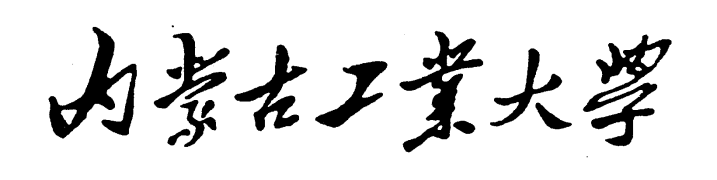 